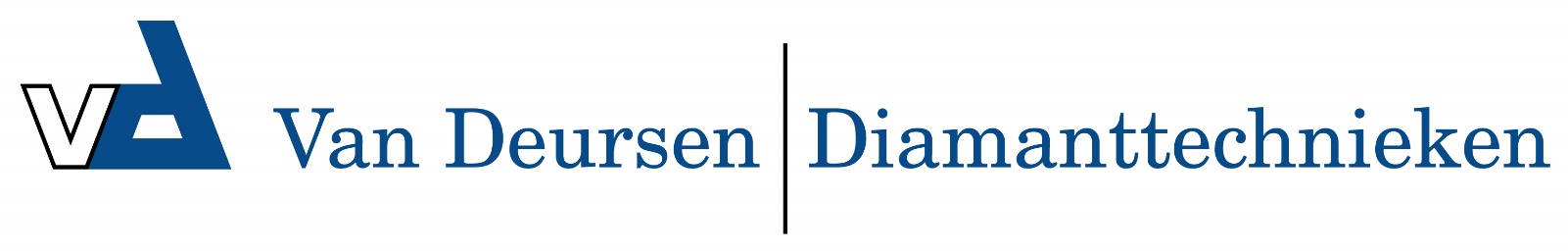 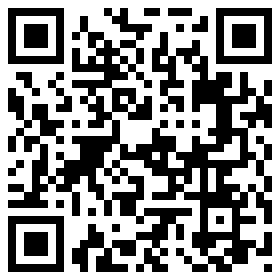 DH 150 GXF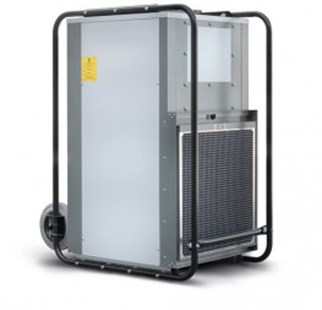 De ontvochtiger / bouwdroger voor het grote werk. Of het nu om grote waterschades, grote bouwvolumes of grote opslagloodsen met tijdelijke problemen gaat, de Dryfast DH150GX is de juiste keuze. De DH150GXF is de grootste mobiele bouwdroger verkrijgbaar in Europa en al overal in Europa met veel succes ingezet.Proceslucht2.200 m³/uurNominale capaciteit450 l / 24 uurAansluitspanning400 V / 50 HzOpgenomen vermogen2,7 (6,75) kW (A)Afmetingen L x B x H1100 x 670 x 1.300 mmGewicht130 kgMobiliteitverrijdbaar / heftruck / kraanMin. / max. bedrijfstemperatuur0 / 40°CR.V. controlehygrostaatOntdooi-inrichtingheetgas thermostaat gestuurdAanbevolen zekering16 AStekkerCEE 16 A, 5 poligCondenswaterpompstandaardKoelgasR407CGeluidsniveau60 dB(A)